Comparative World Religions 12  Ms. Spence ~ Room 11carrie.spence@yesnet.yk.ca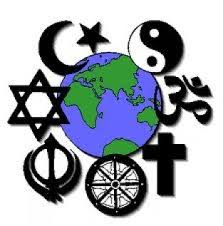 
Students will:Develop an understanding of the influence of religion in our worldExplore the major faith traditions— their history, beliefs, traditions,   moral code, faith practices Examine pluralism and multiculturalism within Canadian societyBecome familiar with the language of effective religious dialogueBreak down misconceptions about religionsReflect on what they believe and where they find life’s meaningPractice skills used in researching and investigating world religionsMain topics of study:What is religion and who is “God”? Religious pluralism (around the world and in Canada)Religion in the world todayFirst Nations Spirituality HinduismJudaismBuddhism ChristianityIslamSikhismNote: The course will be flexible in terms of content to allow time to deal with current events or topics of interest that might pop up along the way! We will be using a variety of resources including but not limited to teacher notes, video clips, guest speakers, field trips, text books, and articles.Community Service: In order to get this credit, you need 15 hours of community service before the end of this course. Completing the assignment booklet is necessary. You need 30 hours total from Grades 10 through 12. THIS IS MANDATORY FOR GRADUATION. Assignments: There will be a number of tasks (most often done in class) through which students can show their learning in many ways (eg. written work, art, group discussions, Religious Retreat). Quizzes: Notice will be given at least a week prior, but perhaps there will be some mini “pop” quizzes. It’s important to pay attention and keep good notes!Projects: In terms of major projects, students will have choices in how to demonstrate their learning. Common media: PowerPoint, essay, Prezi, film, oral presentations, podcast, art/poster project etc. FINAL ASSESSMENT:   The final exam will be worth 20% of your overall final mark.  Remember:Keep on top of your work.  If you are absent, it is your responsibility to find out what work you have missed AS SOON AS YOU RETURN and to make arrangements to write missed tests or to get assignments.   If you have a planned absence, meet with me several days before so we can work out a plan of action.The “Ps”:  positive, punctual, participation, prepared, polite, pro-active, plan ahead go a long way to achieving success. LOOKING FORWARD TO A GREAT SEMESTER!C. Spence ~ Comparative World Religions 12 Student Code of Conduct ContractContractI understand that I have a responsibility to facilitate the achievement of these learning goals for myself (and others in the class).  In order to do so, I agree to abide by the following: 1. I will respect my classmates and contribute to the learning of the group.2. To the best of my ability, I will complete the reading/homework by due dates.3. I will participate in class discussions, while showing consideration for other       members of the class who wish to make contributions.4. In preparing group projects, I will make a fair contribution to the group effort.5. When my view differs from one offered by another in the class, I will present     my view in a way that is respectful of the thoughts and feelings of others.6. I will consider any constructive criticism from my instructor or classmates, on     the understanding that we all have room for improvement.7. I will keep my instructor informed of any problems or challenges that interfere     with my achievement of the course learning objectives.Signed: ________________________________	______________________________(student signature)				(student name printed)Parent/Guardian Signature: ______________________________________________ Date: ___________________________________________